Connections Surveying With TeachersA possible pro-active method your school can use for identifying students for Tier 2 or 3 supports.PurposeBrief DescriptionDetailed DescriptionWays to Learn More InfoFinding students school-wide who are disengaged from school and, therefore, at risk for school discipline problems and dropping-out.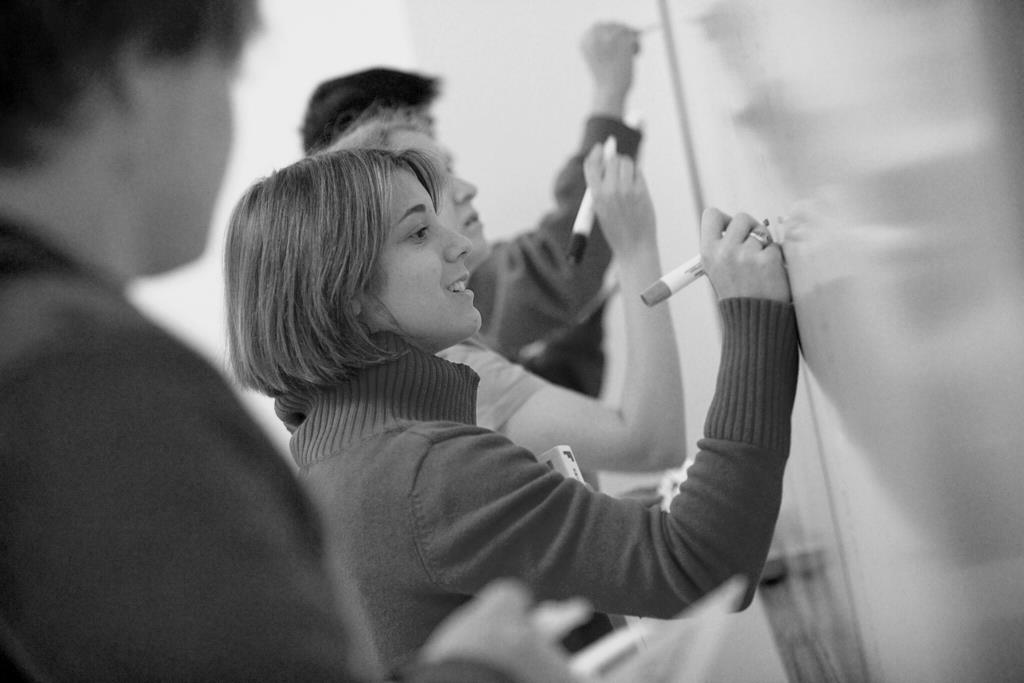 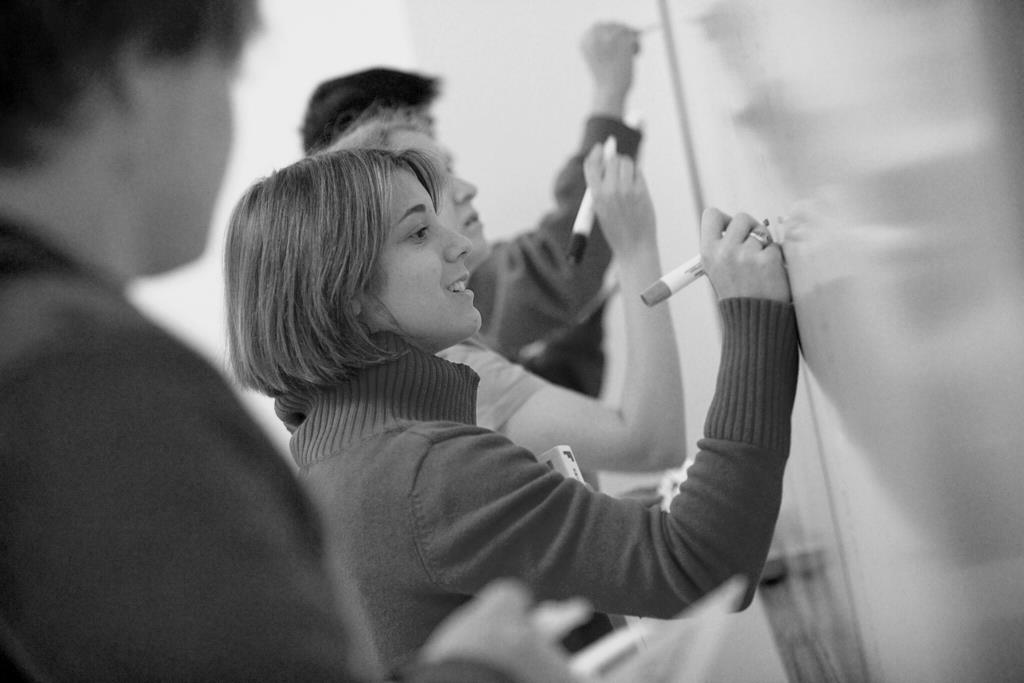 Screen students in the social-emotional area by simply asking teachers to scan a list of the student population and put marks near the students with whom they feel connected. Students with no marks would be your students potentially at higher-risk. At one school, “the Connections Survey was administered to all students through advisories. Students were simply asked to name adults and peers in the building to whom they feel connected. In addition, adults completed a similar survey, naming students to whom they feel connected. The rationale for this screening comes from the plethora of research about the importance of school connectedness (e.g., Doll, 2010; Liljeberg, Eklund, Fritz, & Klinteberg, 2011). “At one particular high school where this was done, they were mainly interested in seeing the number of adult and peer connections among students, and the data have been very powerful and helpful to them in finding students who were feeling disengaged.See: http://www.readperiodicals.com/201405/3346563961.htmlStudy the work of: Dr. Donald Miechenbaum(Prominent researcher in psychology)Kim Pristawa(School psychologist from Rhode Island who has developed a student screener)